                      Супружеская верность – надёжный  способ предупреждения ИПППИППП (инфекции, передаваемые половым путём) – группа инфекционных болезней, которую объединяет преимущественно половой путь передачи. Существует более 20- ти  болезней передаваемых половым путём (сифилис, гонорея, трихомоноз,   хламидийная  инфекция, генитальный герпес, мочеполовой кандидоз. гепатит В, ВИЧ – инфекция и другие). Самым грозным заболеванием является ВИЧ – инфекция, при которой половой путь передачи инфекции является одним из основных.  Все  инфекции характеризуются высокой заразностью, быстрой распространённостью, частым бессимптомным течением, тяжестью осложнений,    утратой трудоспособности,  затратами на лечение.Потенциальными жертвами ИППП (до 70%), являются молодые люди и лица среднего возраста. Наличие у человека инфекции, передаваемой половым путём, в 9 раз повышает риск инфицирования вирусом иммунодефицита человека (ВИЧ – инфекции).  Возбудителями ИППП являются патогенные микроорганизмы – бактерии, вирусы, простейшие. Заразиться ИППП можно тогда, когда жидкости или выделения из организма зараженного человека проникают в тело здорового человека.Наиболее характерными симптомами ИППП являются: выделения из мочеиспускательного канала, влагалища (желтоватого цвета, творожистые, сопровождающиеся запахом), кровянистые выделения в период между менструациями, рези, зуд, жжение или чувство дискомфорта при мочеиспускании, боль внизу живота, в области поясницы, болезненные ощущения во время полового акта, сыпь по телу, язвочки, пузырьки в полости рта, на половых органах, увеличение лимфатических узлов и др. Наличие данных симптомов, особенно если они появились после случайной половой связи, является веским основанием для обращения к врачу.   Высокая концентрация возбудителей ИППП содержится  в крови, сперме, выделениях из половых органов, из очагов поражения на коже и слизистых оболочках.Частые пути передачи ИППП: .при всех видах незащищённого полового акта (анальный - наиболее опасный); через инфицированную  кровь; при пользовании нестерильными инструментами; от инфицированной  матери -  плоду или ребенку. Редкие  пути передачи ИППП:. при использовании мочалок, полотенец,  белья, загрязненных выделениями больных людей  (сифилисом, гонореей, хламидиозом, трихомониазом); при глубоком поцелуе,  докуривании  сигареты, пользовании губной помадой, зубной щеткой, немытой посудой (сифилисом); при тесном  контакте кожных покровов  (чесоткой, лобковым педикулезом).Нельзя заразиться при рукопожатии, чихании, дружеском поцелуе и объятиях, пользовании фонтанчиком для питья воды или телефонной трубкой, укусах насекомых, употреблении продуктов, при поездке в  общественном транспорте, от животных, при купании в водоеме. Несвоевременное лечение  ИППП приводят к тяжёлым последствиям: хроническим воспалительным заболеваниям половых органов, снижению потенции,  не вынашиванию беременности,  преждевременным родам, внематочной беременности, бесплодию, раку половых органов, поражению центральной нервной системы, поражению внутренних органов, глаз, кишечника.Следует помнить, что ИППП никогда не проходят без лечения. Чем раньше будет поставлен диагноз и начато лечение, тем больше возможность полного излечения и меньше вероятность тяжёлых осложнений. Самый надёжный способ предупреждения ИППП супружеская верность, основой которой являются взаимная любовь и уважение. Раннее начало половой жизни, частая смена половых партнёров, случайные половые контакты и контакты с несколькими партнёрами без использования средств индивидуальной профилактики являются факторами повышенного риска заражения ИППП. 	Наиболее доступным и надёжным средством защиты от ИППП и ВИЧ – инфекции является латексный презерватив. 	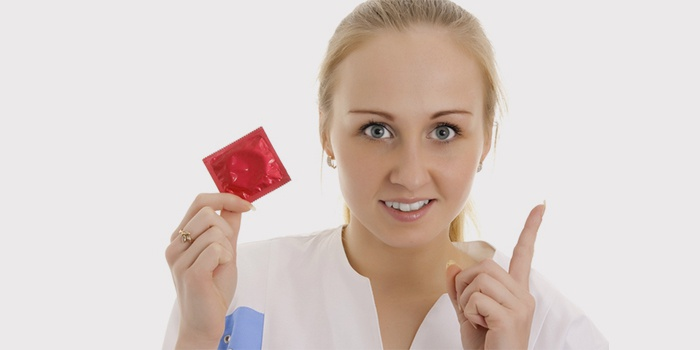 Нельзя в качестве средств профилактики принимать антибиотики и противомикробные препараты, они не защитят от заражения, а приведут к развитию кандидоза (молочницы).Помните! Ваше здоровье и здоровье близких Вам людей зависит от Вашего ответственного поведения.  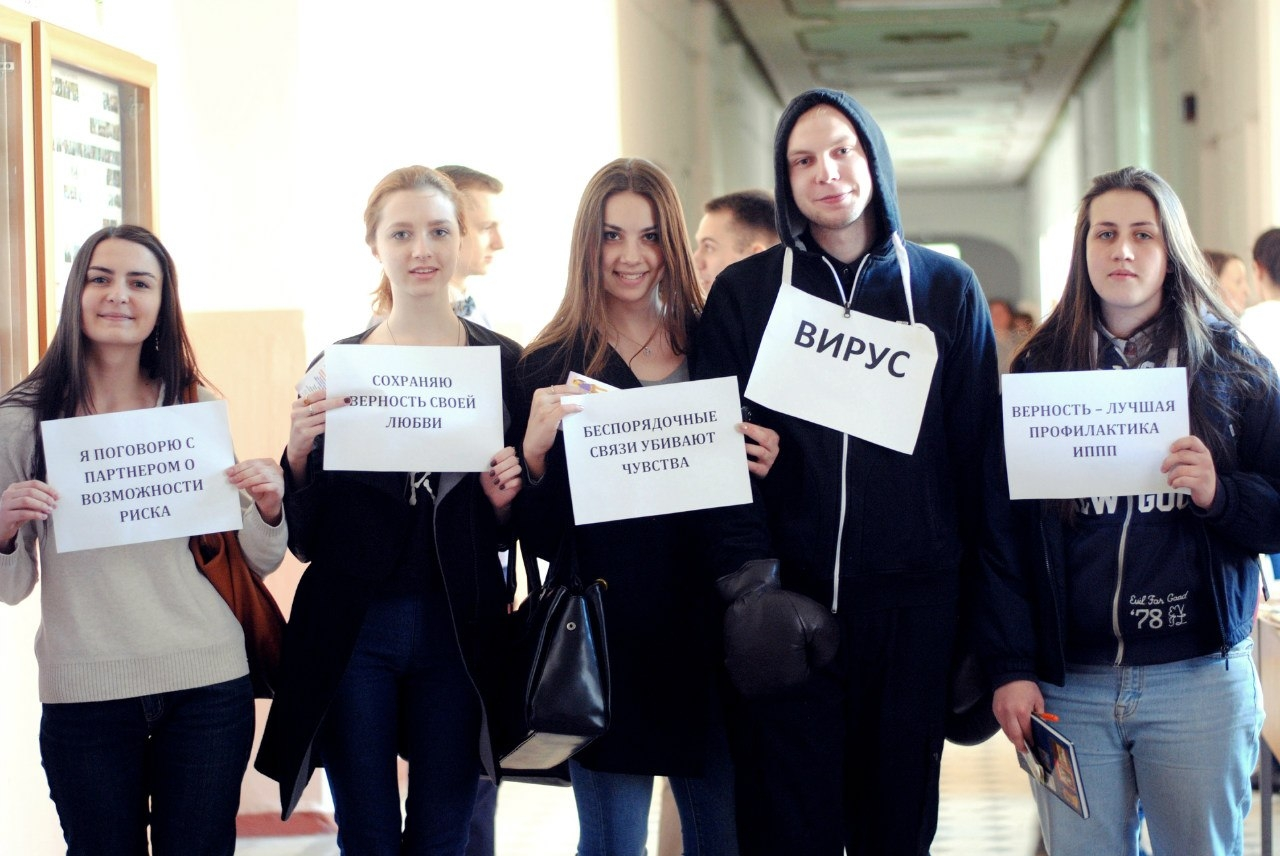 